Interview mit Medizinautorin Petra Neumayer„Zahlen können uns wertvolle Heilimpulse liefern unsere Selbstheilungskräfte “„Zahlen wird seit jeher eine große Bedeutung zugeschrieben. Sie besitzen eine besondere Qualität, eine bestimmte Information, und wenn wir mit dieser Information in Resonanz gehen – sei es durch , durch Aufmalen, Singen oder andere Methoden –, können sie unsere Eigenschwingung verstärken, unsere Selbstheilungskräfte anregen und so Körper, Geist und Seele harmonisieren.“ Die Schwingungsexpertin und Medizinredakteurin Petra Neumayer, Autorin der Bestseller-Reihe „Heilen mit Zahlen“, beschäftigt sich seit mehreren Jahren sehr erfolgreich mit der Numerologie und der Heilarbeit mit Zahlenschwingungen.Die Erstausgabe von „Heilen mit Zahlen“ rückte gleich nach ihrem Erscheinen in die Top 20 der Focus-Ratgeber-Bestsellerliste. Wie erklären Sie sich das wachsende Interesse an der „Numerologie“?

Neumayer: Alles besteht aus Zahlen. Im Makrokosmos genauso wie im Mikrokosmos. Mit unserer Geburt bekommen wir gleich die erste Zahl – unseren Geburtstag – in unser Leben mit. Wir selbst bestehen aus über 60 Billionen Körperzellen, haben 2 Augen, 4 Gliedmaßen, 2 Ohren, 1 Mund etc. Bereits im Kindergarten lernen wir rechnen, wir haben ein Leben lang mit Zahlen zu tun und werden beim Finanzamt oder bei Firmen selbst als Nummer geführt. Alles in allem: Die meisten von uns haben einen guten Zugang zu den Zahlen und möchten wissen, was Zahlen bedeuten, daher dieses große Interesse an der Numerologie.Vom Anbeginn unseres Lebens sind wir also im Alltag von Zahlen und Zahlencodes umgeben. Woran liegt es, dass hier keineswegs nur das mathematische Kalkül, sondern sogar ein metaphysisches Bedürfnis nach Sinnstiftung spürbar wird?Neumayer: Zahlen wurde seit jeher eine besondere Bedeutung , mit ihrer Hilfe wollte man bestimmte Informationen transportieren. Warum sind gerade 8 Menschen auf der Arche Noah, warum hat Jesus 40 Tage in der Wüste gefastet, oder warum sind es 12 Apostel? Zahlen transportieren eine Botschaft an uns Menschen. In Zeiten der Inquisition waren sie ein Mittel, um geheime Botschaften zu . So strotzen beispielsweise auch die Weissagungen des Nostradamus nur so von Zahlencodes, und viele Menschen versuchen die Botschaften zu .Die Botschaft Ihres Buches besteht darin, dass Heilzahlen dazu verwendet werden können, dem Informationssystem Mensch oder Tier hilfreiche Impulse zu geben. Welche sind dies und welche Sichtweise liegt diesem System zugrunde?Neumayer: Wie bereits erwähnt, besitzen Zahlen eine Information, eine besondere Qualität. Wenn wir mit dieser Information in Resonanz gehen, kann sie unsere Eigenschwingung erhöhen. Ähnlich ist es, wenn wir das richtige homöopathische Mittel einnehmen, in dem ab der Potenz D23 auch kein Molekül er Ausgangssubstanz, sondern nur noch die reine Information. Wir unsere Eigenschwingung gestärkt, kann dies die Selbstheilungskräfte anregen.Sie empfehlen, bei chronischen Erkrankungen Heilzahlen mit anderen Therapieoptionen zu kombinieren, um auf diese Art und Weise Heilung und Regeneration des Körpers zu unterstützen. Gibt es dazu bereits konkrete Fallbeispiele oder Untersuchungen?Neumayer: Untersuchungen gibt es natürlich keine, denn wer würde eine solche Studie finanzieren? Aber es gibt sehr, sehr viele positive Fallbeispiele von Anwendern. Auch wenn wir in schulmedizinischer Behandlung sind, können wir mit der Anwendung von Heilzahlen einen positiven Heilimpuls setzen.Die Beschäftigung mit den Zahlen als dem „Wesen der Dinge“ existiert seit Jahrtausenden und kommt in allen Kulturkreisen vor. Welche Traditionslinien haben den größten Einfluss auf die Heilarbeit mit Zahlen und Zahlencodes? Neumayer: hier Pythagoras , uns die Welt der Zahlen ganz nahe bringt. Als erster hat er erkannt, dass alles, was existiert, von Zahlen durchdrungen ist, ob in der Musik oder im Weltallnada brahma – ist Klang/Zahl.Die neue Kompaktausgabe wurde um die Anleitung zur praktischen Arbeit mit dem Kartenset sowie  das Thema „Die Zahlen der Engel“ ergänzt. Was hat sich der geneigte Leser darunter vorzustellen?
Neumayer: Auch aus der Engelwelt gibt es Zahlenreihen von 1 bis 999. Wenn uns beispielsweise bestimmte Zahlen in unserem Leben immer wieder begegnen, kann es hilfreich sein, einmal nachzulesen, welche Engelbotschaft sich hinter  verbirgt.Im zweiten Teil des Buches kommen besonders die Heilsysteme nach Grigori Grabovoi und Dr. Zhi Gang Sha zur Sprache. Was ist das Besondere an diesen beiden Konzepten?
Neumayer: Der Wissenschaftler und Heiler Grigori Grabovoi wurde wegen seiner Bewusstseinstechnologien bekannt.  das Arbeiten mit Zahlenvibrationen. Grabovoi hat über Heilzahlen geistig empfangen. Sehr viele Menschen auf der ganzen Welt arbeiten mit seinen Zahlencodes. Dr. Zhi Gang Sha ist ein kanadischer Arzt und Geistheiler mit chinesischen Wurzeln. Von seinem Großmeister brachte er der Welt die Heilige Heilungszahl 3396815, eine Zahl, die universell einsetzbar ist.Bei der praktischen Anwendung kommt es vor allem darauf an, wie wir mit den Zahlenreihen in Resonanz gehen können. Welche Techniken sind dafür besonders geeignet, und wie kann man lernen, damit sinnvoll umzugehen?
Neumayer: Jeder sollte es nach seiner  machen: Die einen singen Zahlen lieber, die anderen malen sie. Praktisch ist das geistige Wiederholen einer Heilzahl. Nutzen Sie hier einfach Zeitfenster in Ihrem Alltag auf dem Weg zur Arbeit in der Uahn, in der Warteschlange an der SupermarktkasseDer Abdruck des Interviews (auch auszugsweise) mit Hinweis auf den Kompakt-Ratgeber „Heilen mit Zahlen“ (ISBN 978-3-86374-208-9) ist kostenlos möglich. Die Rechte liegen bei: Mankau Verlag GmbH, Postfach 13 22, 82413 Murnau a. Staffelsee, Tel. (0 88 41) 62 77 69-0, Fax -6, 
E-Post: kontakt@mankau-verlag.de.Petra Neumayer
Heilen mit Zahlen. Kompakt-Ratgeber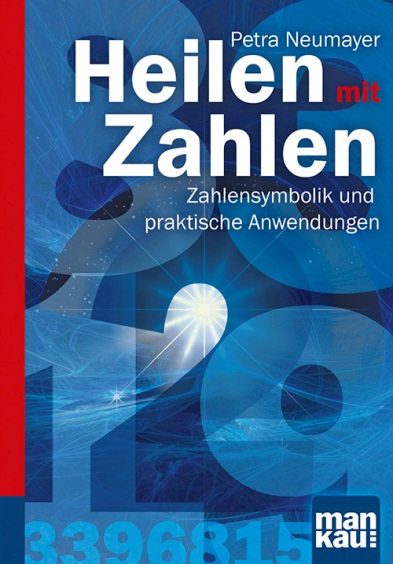 Zahlensymbolik und praktische AnwendungenMankau Verlag, 1. Aufl. April 2015Klappenbroschur, 127 S., 7,99  Euro (D) / 8,20 Euro (A) 
ISBN 978-3-86374-208-9